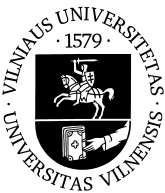 NEFORMALIOJO ŠVIETIMO PROGRAMOS APRAŠASProgramos pavadinimasKonfucijaus instituto kinų kalbos kursai Vaikams. TĘSTINIS lygIsProgramą įgyvendinantis VU padalinys (ir šakinis padalinys)Programos vykdymo kalba (-os)vilniaus  universiteto konfucijaus institutasLietuvių; kinųProgramos trukmė Vienas  kursas susideda iš 10 pamokų (1 pamoka – 60 min., pamokos viduryje daroma 5 min. trukmės pertrauka)Programos tikslasSusipažinti su kasdien vartojamais kinų kalbos žodžiais ir frazėmis, vieno kurso metu išmokti apie 40 žodžių pagal mokomąją medžiagą ir apie 20 papildomų žodžių, praplečiančių temų turinį. Nurodyti lokaciją ir judėjimo tikslą; paklausti savaitės dienos, datos bei atsakyti; pasiteirauti laiko; apibūdinti savo dieną; papasakoti apie mėgiamą maistą. Suprasti hieroglifų rašymo principus ir išmokti pagrindinius hieroglifus. Taip pat supažindinti mokinį su tradicine ir modernia kinų kultūra: kinams svarbiomis datomis, kinų mokinių dienotvarke, kinų virtuve, pagrindinėmis šventėmis. Tam, kad išlaikyti 1-mo lygio tarptautinį vaikų kinų kalbos egzaminą (YCT) yra rekomenduojama būti išklausius 2 kursus (80žodžių). Mokomoji medžiagaYCT Standard Course 1, YCT Standard Course Activity Book 1Išankstiniai reikalavimaiBūti išklausius pirmą lygį arba mokėti 50 žodžiųProgramos kaina asmeniuiIšduodamas dokumentas120 EUR (moksleivių nuolaida netaikoma)Kursų baigimo pažymėjimasDėstytojas (-ai)Deimantė JurkštaitėProgramos vykdymo pradžios (ir pabaigos) dataNumatomas programos vykdymo dažnumas2023 m. rugsėjis–gruodis; 2024 m. sausis–birželis  Vienas užsiėmimas per savaitę (iš viso 10 užsiėmimų)Kontaktinis asmuo, tel., el. p.Aprašo užpildymo dataMargarita.Zukauskaite-Jucaitiene@ki.vu.lt, +370613118492023-07-04